CENTRALNA KOMISJADO SPRAW STOPNI I TYTUŁÓWpl. Defilad 1 (PKiN)00-901 WarszawaWniosekz dnia 4 września 2014 r.o przeprowadzenie postępowania habilitacyjnegow dziedzinie NAUK HUMANISTYCZNYCH, w dyscyplinie HISTORIA1. Imiona i nazwisko 	Rafał Tadeusz Prinke2. Stopień doktora 	doktor nauk humanistycznych w zakresie historii3. Tytuł osiągnięcia naukowegoPiśmiennictwo alchemiczne do końca XVIII wieku4. Wskazanie jednostki organizacyjnej do przeprowadzenia postępowanie habilitacyjnego:Instytut Historii Nauki im. Ludwika i Aleksandra BirkenmajerówPolskiej Akademii Nauk5. Wnoszę o głosowanie komisji postępowania habilitacyjnego w trybie jawnym.6. Przyjmuję do wiadomości, iż wniosek wraz z autoreferatem zostanie opublikowany na stronie internetowej Centralnej Komisji do Spraw Stopni i Tytułów, zgodnie z obowiązującymi przepisami.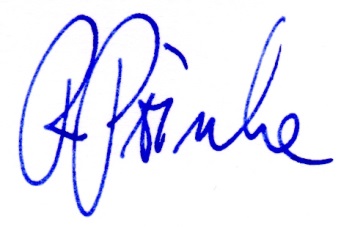 Rafał T. PrinkeZałączniki:Odpis dyplomu doktorskiegoAutoreferat (w języku polskim i angielskim)Wykaz opublikowanych prac naukowych lub twórczych prac zawodowych oraz informacja o osiągnięciach dydaktycznych, współpracy naukowej i popularyzacji nauki (w języku polskim i angielskim)Dane kontaktowePłyta CD z wersjami elektronicznymi wniosku i załączników